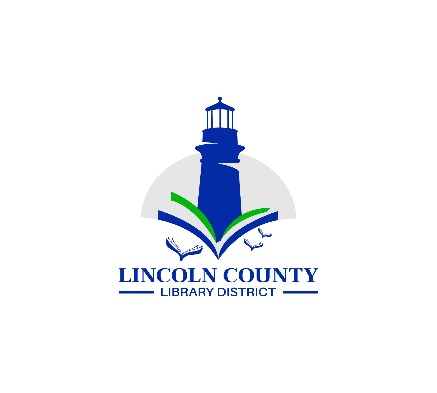 Lincoln County Library District BoardSpecial MeetingWednesday January 10 2024132 NE 15th & ZoomNewport, OR 97365AgendaAgendaCall Regular Meeting to OrderCall Regular Meeting to OrderPresidentPresidentApproval of the AgendaApproval of the AgendaPresidentPresidentTopicLeadLeadPurpose OutcomePublic CommentPresidentPresidentAnyone may speak at this timeMinutesBoard Meeting Dec 13, 2023 PresidentPresidentApprovalReportsBoard ReportsBoard MembersBoard MembersInformationDirector’s ReportDirectorDirectorInformationFinancial ReportDirectorDirectorAcceptanceOld BusinessNew BusinessResolution 2024-1.1Increasing internal review of District payrollDirectorDirectorApprovalResolution 2023-8.2Renewal of local option levy measureDirectorDirectorApprovalNext District Board Meeting February 14, 2024Information